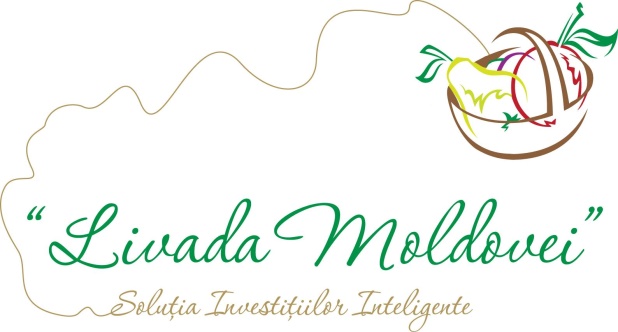 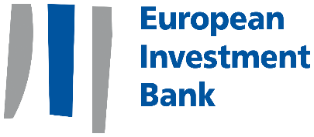 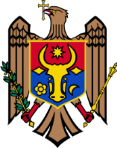 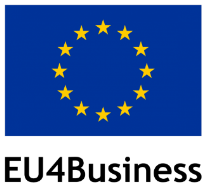 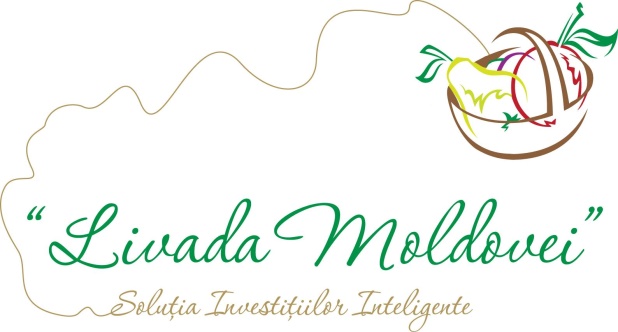 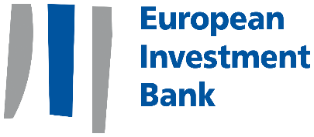 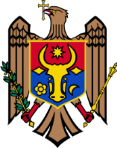 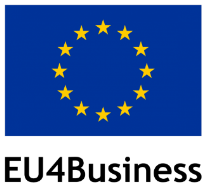 WEBINAR DE INFORMARE IRIGAREA – soluții pentru investiții INTELIGENTEData: 27 Mai, Ora: 15.00Locația: https://www.facebook.com/Livada-Moldovei-191101041283207/Invitați on-line: Producători agricoli, din sectorul culturilor cu valoare adăugată (fructe, pomușoare, legume, cartofi, viţă de vie), viticultură şi vinificaţie, pepiniere, sectorul de floricultură şi culturi ornamentale, culturi etero – oleaginoase. ..      15:00-15.05Prezentarea experților, agendei webinarului, anunțarea recepționării întrebărilor de la participanții on-line.  Iurie Vîrlan – consultant comunicare UCIMPRSVV15:05-15.10Prevederile cadrului legal îmbunătățit referitor la accesul la sursele de apă pentru irigare. Sunt avantajați horticultorii ce doresc să instaleze sisteme de irigare?Roman Frăsineac – expert irigare15.10-15.20Cum obțineți o autorizație pentru irigare?Roman Frăsineac – expert irigare15.20-15.30Ce sistem de irigare este mai eficient și mai accesibil, din punct de vedre financiar ? Roman Frăsineac – expert irigare15:30-15.35Cum pot fi obținute împrumuturi în cadrul Proiectului ”Livada Moldovei” pentru proiecte de irigare? Care sunt avantajele oferite în cadrul Proiectului?Veronica Mîrzac – Director Financiar UCIMPRSVV15.35-15.45Sesiunea de întrebări răspunsuri pentru participanții on-line (Moderator  Iurie Vîrlan – consultant comunicare UCIMPRSVV)